A retourner impérativement avant le 30r novembre 2015 à l’adresse suivante : doctoralesasrdlf2016@irstea.frNOM : 						Prénom : Fonction :  Laboratoire : Université : Adresse : Téléphone portable : 				 Courriel :Merci de cocher les dates auxquelles vous serez présent(e) :Pour réserver un hébergement, rendez-vous sur : http://www.asrdlf.org/doctorales_ASRDLF.php     ASSOCIATION de SCIENCE RÉGIONALE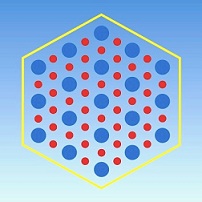 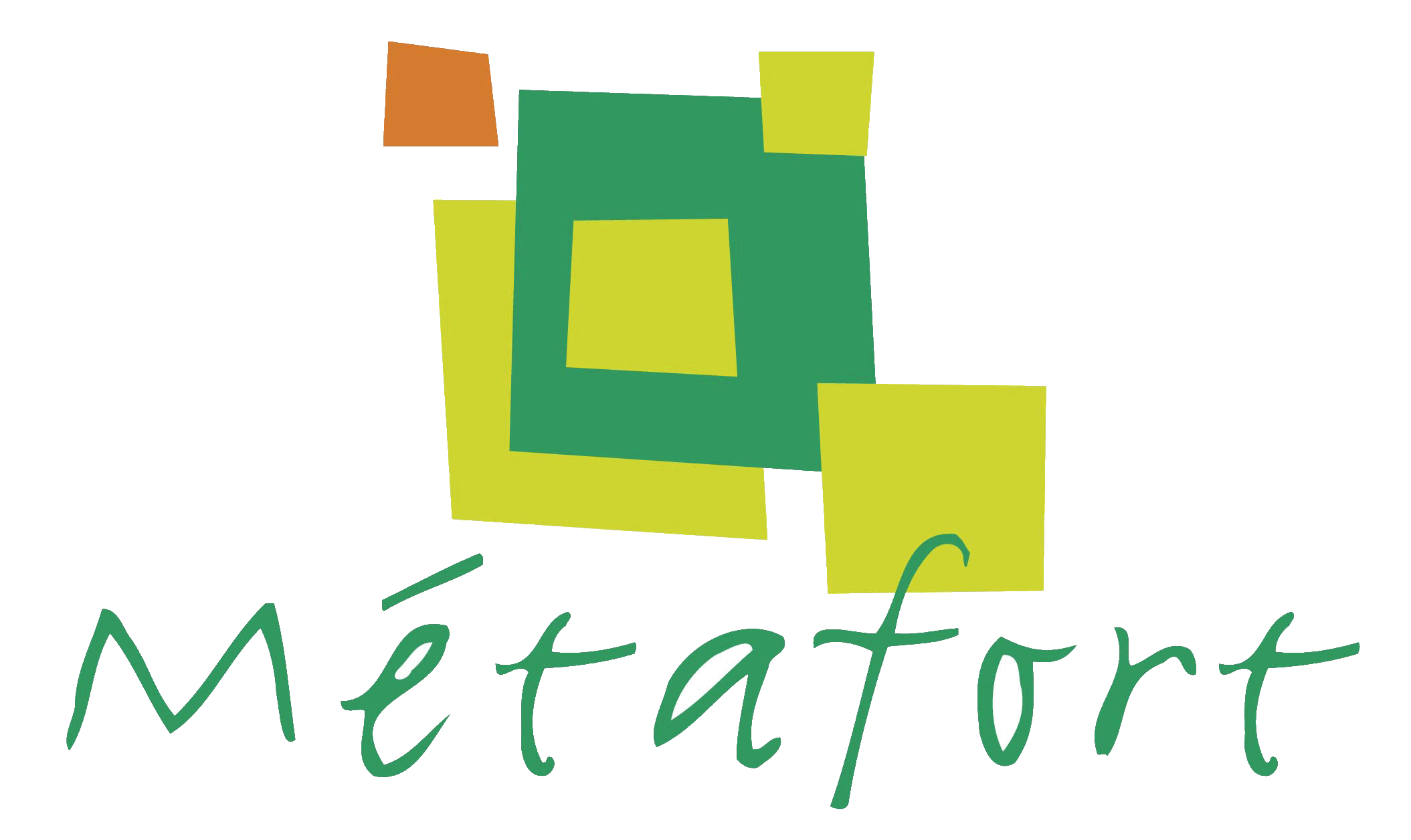 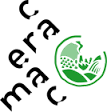 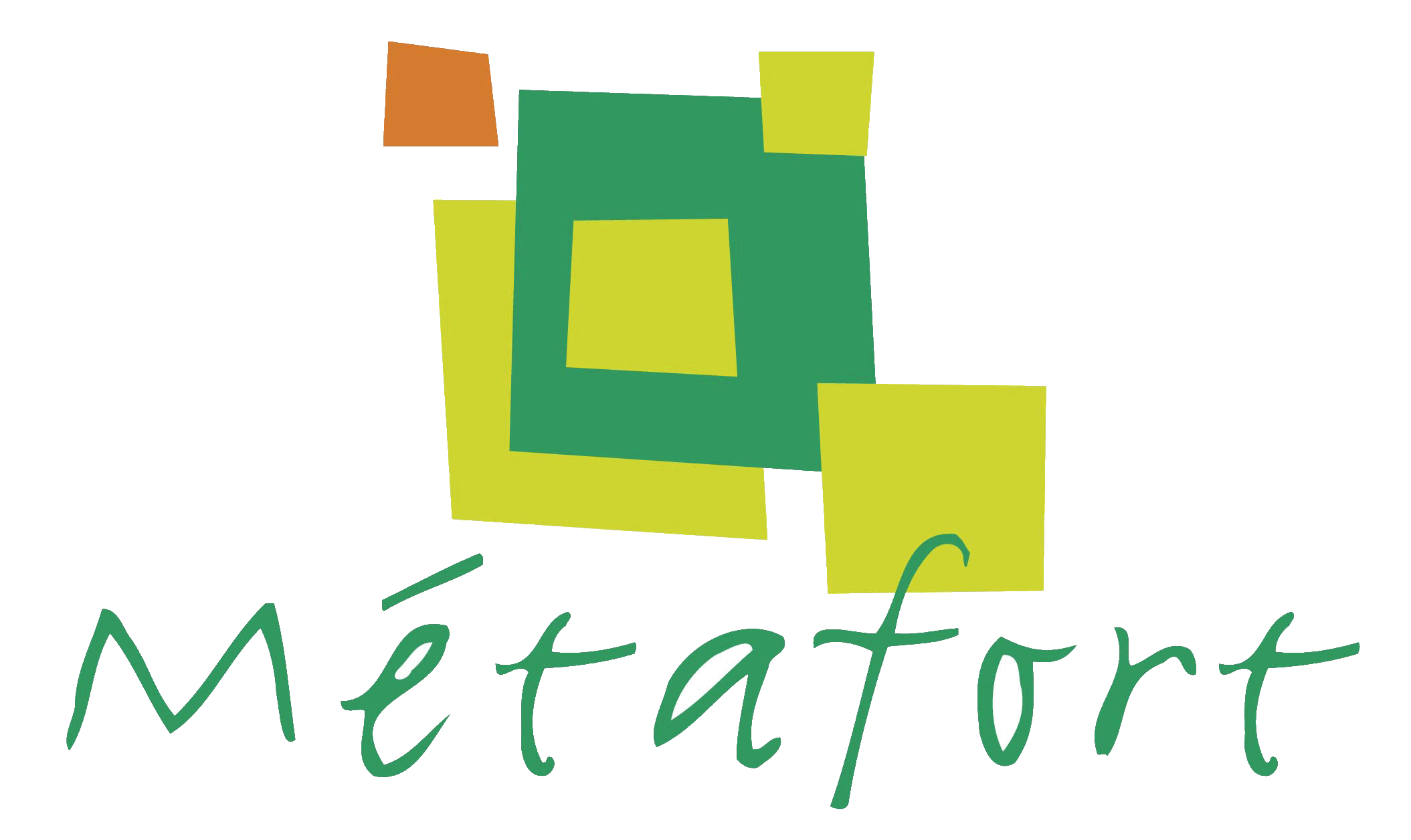 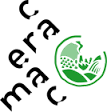      De LANGUE FRANÇAISEDOCTORALES DE L’ASRDLF 17-18-19 février 2016FICHE D’INSCRIPTION ENSEIGNANT-CHERCHEUR & Chercheurs (inscription gratuite)Participera aux Doctorales 2016Participera aux Doctorales 2016Participera aux Doctorales 2016Participera aux Doctorales 2016Mercredi 17 février Après-midi     Repas du soir   Jeudi 18 février Matin    Déjeuner  Après-midi     Vendredi 19 févrierMatin    Déjeuner  Après-midi     